UNDERGRADUATE CURRICULUM COMMITTEE (UCC)
PROPOSAL FORM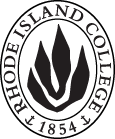 Cover page	scroll over blue text to see further important instructions: [if not working select “COMMents on rollover” in your Word preferences under view] please read these.N.B. ALL numbered categories in section (A) must be completed. Please do not use highlight to select choices within a category but simply delete the options that do not apply to your proposal (e.g. in A.2 if this is a course revision proposal, just delete the creation and deletion options and the various program ones, so it reads “course revision”) Do not delete any of the numbered categories—if they do not apply leave them blank. If there are no resources impacted please put “none” in each A. 7 category.B.  NEW OR REVISED COURSES  Delete section B if the proposal does not include a new or revised course. As in section A. do not highlight but simply delete suggested options not being used. Always fill in b. 1 and B. 3 for context. NOTE: course learning outcomes and topical outlines only needed for new or substantially revised courses.D. SignaturesChanges that affect General Education in any way MUST be approved by ALL Deans and COGE Chair.Changes that directly impact more than one department/program MUST have the signatures of all relevant department chairs, program directors, and their relevant dean (e.g. when creating/revising a program using courses from other departments/programs). Check UCC manual 4.2 for further guidelines on whether the signatures need to be approval or acknowledgement.Proposals that do not have appropriate approval signatures will not be considered. Type in name of person signing and their position/affiliation.Send electronic files of this proposal and accompanying catalog copy to curriculum@ric.edu to the current Chair of UCC. Check UCC website for due dates. Do NOT convert to a .pdf.D.1. Approvals: required from programs/departments/deans who originate the proposal. THESE may include multiple departments, e.g., for joint/interdisciplinary proposals. D.2. Acknowledgements: REQUIRED from OTHER PROGRAMS/DEPARTMENTS (and their relevant deans if not already included above) that are IMPACTED BY THE PROPOSAL. SIGNATURE DOES NOT INDICATE APPROVAL, ONLY AWARENESS THAT THE PROPOSAL IS BEING SUBMITTED. CONCERNS SHOULD BE BROUGHT TO THE UCC COMMITTEE MEETING FOR DISCUSSION; all faculty are welcome to attend.A.1. Course or programHistory 111: Global history since 1000History 111: Global history since 1000History 111: Global history since 1000History 111: Global history since 1000Replacing A. 1b. Academic unitFaculty of Arts and Sciences Faculty of Arts and Sciences Faculty of Arts and Sciences Faculty of Arts and Sciences A.2. Proposal typeCourse:  creation Course:  creation Course:  creation Course:  creation A.3. OriginatorPeter Brown, Peter Mendy, Greg GoldenHome departmentHistoryHistoryHistoryA.4. Context and Rationale Note: Must include additional information in smart tip for all new programsGlobal Understanding is central to the History Department’s General Education offerings. In our 101 to 108 courses, we emphasize voices in multiple locations and multiple contexts to enhance our students’ exploration of human societies. History 111 will extend our range of coverage by presenting an additional perspective for examining the historical development of human cultures.       The increasing diversity of Rhode Island College’s student body and the more connected world they live in obliges us to develop global history offerings for our college. Global history courses are common at competing institutions, as well as at our sister institutions (CCRI, URI) and it is time for RIC to join them. In addition, this course will help facilitate the transfer of credit for Global History courses taken at either of those places. History 111 will broaden our students’ perspectives on the outside world and generate greater interest and valuable knowledge as they go about fashioning their careers. Global History challenges us to envision the trajectory of the human experience by examining the common building blocks of societies and selected episodes of contact among peoples through a thematic approach.  History 111 will present examples of cross-cultural and cross-national influences and global interaction that affected the most recent millennium of human existence. We will selectively examine Africa, Asia, Europe, and the Americas from approximately one thousand years ago, when major civilizational shifts occur, to the present day. By developing the students’ abilities to make comparisons across time and place, Global History since 1000 significantly will augment their RIC education by creating skills readily transferable into their professional lives.   	       Through examining this critical period in human development, our students will come to understand the historical processes which led to the world they now inhabit. They will come to realize that comprehending the commonality and heterogeneity of past human experiences is essential for understanding the present and beyond. Due to the number of HIST Gen Ed. courses already being offered to make room for these less sections of the others will be scheduled.Global Understanding is central to the History Department’s General Education offerings. In our 101 to 108 courses, we emphasize voices in multiple locations and multiple contexts to enhance our students’ exploration of human societies. History 111 will extend our range of coverage by presenting an additional perspective for examining the historical development of human cultures.       The increasing diversity of Rhode Island College’s student body and the more connected world they live in obliges us to develop global history offerings for our college. Global history courses are common at competing institutions, as well as at our sister institutions (CCRI, URI) and it is time for RIC to join them. In addition, this course will help facilitate the transfer of credit for Global History courses taken at either of those places. History 111 will broaden our students’ perspectives on the outside world and generate greater interest and valuable knowledge as they go about fashioning their careers. Global History challenges us to envision the trajectory of the human experience by examining the common building blocks of societies and selected episodes of contact among peoples through a thematic approach.  History 111 will present examples of cross-cultural and cross-national influences and global interaction that affected the most recent millennium of human existence. We will selectively examine Africa, Asia, Europe, and the Americas from approximately one thousand years ago, when major civilizational shifts occur, to the present day. By developing the students’ abilities to make comparisons across time and place, Global History since 1000 significantly will augment their RIC education by creating skills readily transferable into their professional lives.   	       Through examining this critical period in human development, our students will come to understand the historical processes which led to the world they now inhabit. They will come to realize that comprehending the commonality and heterogeneity of past human experiences is essential for understanding the present and beyond. Due to the number of HIST Gen Ed. courses already being offered to make room for these less sections of the others will be scheduled.Global Understanding is central to the History Department’s General Education offerings. In our 101 to 108 courses, we emphasize voices in multiple locations and multiple contexts to enhance our students’ exploration of human societies. History 111 will extend our range of coverage by presenting an additional perspective for examining the historical development of human cultures.       The increasing diversity of Rhode Island College’s student body and the more connected world they live in obliges us to develop global history offerings for our college. Global history courses are common at competing institutions, as well as at our sister institutions (CCRI, URI) and it is time for RIC to join them. In addition, this course will help facilitate the transfer of credit for Global History courses taken at either of those places. History 111 will broaden our students’ perspectives on the outside world and generate greater interest and valuable knowledge as they go about fashioning their careers. Global History challenges us to envision the trajectory of the human experience by examining the common building blocks of societies and selected episodes of contact among peoples through a thematic approach.  History 111 will present examples of cross-cultural and cross-national influences and global interaction that affected the most recent millennium of human existence. We will selectively examine Africa, Asia, Europe, and the Americas from approximately one thousand years ago, when major civilizational shifts occur, to the present day. By developing the students’ abilities to make comparisons across time and place, Global History since 1000 significantly will augment their RIC education by creating skills readily transferable into their professional lives.   	       Through examining this critical period in human development, our students will come to understand the historical processes which led to the world they now inhabit. They will come to realize that comprehending the commonality and heterogeneity of past human experiences is essential for understanding the present and beyond. Due to the number of HIST Gen Ed. courses already being offered to make room for these less sections of the others will be scheduled.Global Understanding is central to the History Department’s General Education offerings. In our 101 to 108 courses, we emphasize voices in multiple locations and multiple contexts to enhance our students’ exploration of human societies. History 111 will extend our range of coverage by presenting an additional perspective for examining the historical development of human cultures.       The increasing diversity of Rhode Island College’s student body and the more connected world they live in obliges us to develop global history offerings for our college. Global history courses are common at competing institutions, as well as at our sister institutions (CCRI, URI) and it is time for RIC to join them. In addition, this course will help facilitate the transfer of credit for Global History courses taken at either of those places. History 111 will broaden our students’ perspectives on the outside world and generate greater interest and valuable knowledge as they go about fashioning their careers. Global History challenges us to envision the trajectory of the human experience by examining the common building blocks of societies and selected episodes of contact among peoples through a thematic approach.  History 111 will present examples of cross-cultural and cross-national influences and global interaction that affected the most recent millennium of human existence. We will selectively examine Africa, Asia, Europe, and the Americas from approximately one thousand years ago, when major civilizational shifts occur, to the present day. By developing the students’ abilities to make comparisons across time and place, Global History since 1000 significantly will augment their RIC education by creating skills readily transferable into their professional lives.   	       Through examining this critical period in human development, our students will come to understand the historical processes which led to the world they now inhabit. They will come to realize that comprehending the commonality and heterogeneity of past human experiences is essential for understanding the present and beyond. Due to the number of HIST Gen Ed. courses already being offered to make room for these less sections of the others will be scheduled.Global Understanding is central to the History Department’s General Education offerings. In our 101 to 108 courses, we emphasize voices in multiple locations and multiple contexts to enhance our students’ exploration of human societies. History 111 will extend our range of coverage by presenting an additional perspective for examining the historical development of human cultures.       The increasing diversity of Rhode Island College’s student body and the more connected world they live in obliges us to develop global history offerings for our college. Global history courses are common at competing institutions, as well as at our sister institutions (CCRI, URI) and it is time for RIC to join them. In addition, this course will help facilitate the transfer of credit for Global History courses taken at either of those places. History 111 will broaden our students’ perspectives on the outside world and generate greater interest and valuable knowledge as they go about fashioning their careers. Global History challenges us to envision the trajectory of the human experience by examining the common building blocks of societies and selected episodes of contact among peoples through a thematic approach.  History 111 will present examples of cross-cultural and cross-national influences and global interaction that affected the most recent millennium of human existence. We will selectively examine Africa, Asia, Europe, and the Americas from approximately one thousand years ago, when major civilizational shifts occur, to the present day. By developing the students’ abilities to make comparisons across time and place, Global History since 1000 significantly will augment their RIC education by creating skills readily transferable into their professional lives.   	       Through examining this critical period in human development, our students will come to understand the historical processes which led to the world they now inhabit. They will come to realize that comprehending the commonality and heterogeneity of past human experiences is essential for understanding the present and beyond. Due to the number of HIST Gen Ed. courses already being offered to make room for these less sections of the others will be scheduled.A.5. Student impactMust include to explain why this change is being made?Student impact will be substantial by providing RIC students a well-grounded course on history from 1000 to the present using a global perspective. Students will be exposed to the common themes of human experience and selected episodes of contact among peoples in Asia, Africa, the Americas, and Europe. We are providing another choice for students to achieve important General Education learning outcomes in Global Understanding, Critical and Creative Thinking, Research and Information Fluency, Ethical Reasoning, and Civic Knowledge. There will be no impact on time to graduation or number of courses being required.Student impact will be substantial by providing RIC students a well-grounded course on history from 1000 to the present using a global perspective. Students will be exposed to the common themes of human experience and selected episodes of contact among peoples in Asia, Africa, the Americas, and Europe. We are providing another choice for students to achieve important General Education learning outcomes in Global Understanding, Critical and Creative Thinking, Research and Information Fluency, Ethical Reasoning, and Civic Knowledge. There will be no impact on time to graduation or number of courses being required.Student impact will be substantial by providing RIC students a well-grounded course on history from 1000 to the present using a global perspective. Students will be exposed to the common themes of human experience and selected episodes of contact among peoples in Asia, Africa, the Americas, and Europe. We are providing another choice for students to achieve important General Education learning outcomes in Global Understanding, Critical and Creative Thinking, Research and Information Fluency, Ethical Reasoning, and Civic Knowledge. There will be no impact on time to graduation or number of courses being required.Student impact will be substantial by providing RIC students a well-grounded course on history from 1000 to the present using a global perspective. Students will be exposed to the common themes of human experience and selected episodes of contact among peoples in Asia, Africa, the Americas, and Europe. We are providing another choice for students to achieve important General Education learning outcomes in Global Understanding, Critical and Creative Thinking, Research and Information Fluency, Ethical Reasoning, and Civic Knowledge. There will be no impact on time to graduation or number of courses being required.Student impact will be substantial by providing RIC students a well-grounded course on history from 1000 to the present using a global perspective. Students will be exposed to the common themes of human experience and selected episodes of contact among peoples in Asia, Africa, the Americas, and Europe. We are providing another choice for students to achieve important General Education learning outcomes in Global Understanding, Critical and Creative Thinking, Research and Information Fluency, Ethical Reasoning, and Civic Knowledge. There will be no impact on time to graduation or number of courses being required.A.6. Impact on other programs This will be part of the General Education offeringsThis will be part of the General Education offeringsThis will be part of the General Education offeringsThis will be part of the General Education offeringsThis will be part of the General Education offeringsA.7. Resource impactFaculty PT & FT: None; existing faculty will teach the course.None; existing faculty will teach the course.None; existing faculty will teach the course.None; existing faculty will teach the course.A.7. Resource impactLibrary:None; existing facilities will fulfill all course needs.None; existing facilities will fulfill all course needs.None; existing facilities will fulfill all course needs.None; existing facilities will fulfill all course needs.A.7. Resource impactTechnologyNone; existing facilities will fulfill all course needs. None; existing facilities will fulfill all course needs. None; existing facilities will fulfill all course needs. None; existing facilities will fulfill all course needs. A.7. Resource impactFacilities:None; existing facilities will fulfill all course needs. None; existing facilities will fulfill all course needs. None; existing facilities will fulfill all course needs. None; existing facilities will fulfill all course needs. A.8. Semester effectiveFall 2023 A.9. Rationale if sooner than next Fall A.9. Rationale if sooner than next FallA.10. INSTRUCTIONS FOR CATALOG COPY:  Use the Word copy versions of the catalog sections found on the UCC Forms and Information page. Cut and paste into a single file ALL the relevant pages from the college catalog that need to be changed. Use tracked changes feature to show how the catalog will be revised as you type in the revisions. If totally new copy, indicate where it should go in the catalog. If making related proposals a single catalog copy that includes all changes is preferred. Send catalog copy as a separate single Word file along with this form.A.10. INSTRUCTIONS FOR CATALOG COPY:  Use the Word copy versions of the catalog sections found on the UCC Forms and Information page. Cut and paste into a single file ALL the relevant pages from the college catalog that need to be changed. Use tracked changes feature to show how the catalog will be revised as you type in the revisions. If totally new copy, indicate where it should go in the catalog. If making related proposals a single catalog copy that includes all changes is preferred. Send catalog copy as a separate single Word file along with this form.A.10. INSTRUCTIONS FOR CATALOG COPY:  Use the Word copy versions of the catalog sections found on the UCC Forms and Information page. Cut and paste into a single file ALL the relevant pages from the college catalog that need to be changed. Use tracked changes feature to show how the catalog will be revised as you type in the revisions. If totally new copy, indicate where it should go in the catalog. If making related proposals a single catalog copy that includes all changes is preferred. Send catalog copy as a separate single Word file along with this form.A.10. INSTRUCTIONS FOR CATALOG COPY:  Use the Word copy versions of the catalog sections found on the UCC Forms and Information page. Cut and paste into a single file ALL the relevant pages from the college catalog that need to be changed. Use tracked changes feature to show how the catalog will be revised as you type in the revisions. If totally new copy, indicate where it should go in the catalog. If making related proposals a single catalog copy that includes all changes is preferred. Send catalog copy as a separate single Word file along with this form.A.10. INSTRUCTIONS FOR CATALOG COPY:  Use the Word copy versions of the catalog sections found on the UCC Forms and Information page. Cut and paste into a single file ALL the relevant pages from the college catalog that need to be changed. Use tracked changes feature to show how the catalog will be revised as you type in the revisions. If totally new copy, indicate where it should go in the catalog. If making related proposals a single catalog copy that includes all changes is preferred. Send catalog copy as a separate single Word file along with this form.A.10. INSTRUCTIONS FOR CATALOG COPY:  Use the Word copy versions of the catalog sections found on the UCC Forms and Information page. Cut and paste into a single file ALL the relevant pages from the college catalog that need to be changed. Use tracked changes feature to show how the catalog will be revised as you type in the revisions. If totally new copy, indicate where it should go in the catalog. If making related proposals a single catalog copy that includes all changes is preferred. Send catalog copy as a separate single Word file along with this form.A.11. List here (with the relevant urls), any RIC website pages that will need to be updated (to which your department does not have access) if this proposal is approved, with an explanation as to what needs to be revised:A.11. List here (with the relevant urls), any RIC website pages that will need to be updated (to which your department does not have access) if this proposal is approved, with an explanation as to what needs to be revised:A.11. List here (with the relevant urls), any RIC website pages that will need to be updated (to which your department does not have access) if this proposal is approved, with an explanation as to what needs to be revised:A.11. List here (with the relevant urls), any RIC website pages that will need to be updated (to which your department does not have access) if this proposal is approved, with an explanation as to what needs to be revised:A.11. List here (with the relevant urls), any RIC website pages that will need to be updated (to which your department does not have access) if this proposal is approved, with an explanation as to what needs to be revised:A.11. List here (with the relevant urls), any RIC website pages that will need to be updated (to which your department does not have access) if this proposal is approved, with an explanation as to what needs to be revised:A. 12 Check to see if your proposal will impact any of our transfer agreements, and if it does explain in what way. Please indicate clearly what will need to be updated.  NONEA. 12 Check to see if your proposal will impact any of our transfer agreements, and if it does explain in what way. Please indicate clearly what will need to be updated.  NONEA. 12 Check to see if your proposal will impact any of our transfer agreements, and if it does explain in what way. Please indicate clearly what will need to be updated.  NONEA. 12 Check to see if your proposal will impact any of our transfer agreements, and if it does explain in what way. Please indicate clearly what will need to be updated.  NONEA. 12 Check to see if your proposal will impact any of our transfer agreements, and if it does explain in what way. Please indicate clearly what will need to be updated.  NONEA. 12 Check to see if your proposal will impact any of our transfer agreements, and if it does explain in what way. Please indicate clearly what will need to be updated.  NONEA. 13 Check the section that lists “Possible NECHE considerations” on the UCC Forms and Information page and if any apply, indicate what that might be here and contact Institutional Research for further guidance.A. 13 Check the section that lists “Possible NECHE considerations” on the UCC Forms and Information page and if any apply, indicate what that might be here and contact Institutional Research for further guidance.A. 13 Check the section that lists “Possible NECHE considerations” on the UCC Forms and Information page and if any apply, indicate what that might be here and contact Institutional Research for further guidance.A. 13 Check the section that lists “Possible NECHE considerations” on the UCC Forms and Information page and if any apply, indicate what that might be here and contact Institutional Research for further guidance.A. 13 Check the section that lists “Possible NECHE considerations” on the UCC Forms and Information page and if any apply, indicate what that might be here and contact Institutional Research for further guidance.A. 13 Check the section that lists “Possible NECHE considerations” on the UCC Forms and Information page and if any apply, indicate what that might be here and contact Institutional Research for further guidance.Old (for revisions only)ONLY include information that is being revised, otherwise leave blank. NewExamples are provided within some of the boxes for guidance, delete just the examples that do not apply.B.1. Course prefix and number HIST 111B.2. Cross listing number if anyB.3. Course title Global History Since 1000B.4. Course description Students examine the development of human societies through a global perspective from 1000 to the present day in Africa, Asia, Europe, and the Americas.B.5. Prerequisite(s)NoneB.6. OfferedAnnuallyB.7. Contact hours 4B.8. Credit hours4B.9. Justify differences if anyB.10. Grading system Letter grade B.11. Instructional methodsLecture | Small group | B.11.a  Delivery MethodOn campus |  Distance Learning | Asynchronous  | Synchronous  |B.12.  CATEGORIES       12. a. How to be usedFree elective | will satisfy GenEd. H       12 b. Is this an Honors          course?NO       12. c. General Education          N.B. Connections must include at                      least 50% Standard Classroom          instruction.YES  category: History       12. d.  Writing in the        Discipline (WID)NOB.13. How will student performance be evaluated?Attendance | Class participation | Exams | Presentations |Papers | Class Work | Quizzes | Projects | B.14 Recommended class-size30B.15. Redundancy statementN/AB. 16. Other changes, if anyB.17. Course learning outcomes: List each one in a separate rowProfessional Org.Standard(s), if relevantHow will each outcome be measured?Click Tab from here to add rowsCritical and Creative Thinking Critical thinking is a central outcome of the course. Especially through regular analysis of primary documents in class, in outside reading, and in writing assignments, students will become more proficient in how to identify and assess multiple, and at time conflicting, perspectives on historical events and themes, recognize bias in sources, and how to construct arguments and interpretations from their analysis. Throughout the semester, students will complete short and longer writing assignments, essay exams, and regular group and class discussion in which they learn and practice critical thinking skills. In these assignments, students will practice skills of utilizing inductive and deductive reasoning, identifying logical fallacies, developing and answering insightful questions, analyzing evidence from primary, secondary, and tertiary sources, constructing persuasive argument backed up by evidence, and conveying their ideas effectively to others in writing and discussion.   The comparative nature of the course exploring several important themes will help students develop and practice critical thinking skills by thinking about how and why societies change over time as well as comparing and contrasting different societies’ experiences and practices of important themes such as work, religion, and government. Research and Information FluencyStudents will become more proficient in the skills of locating, assessing, analyzing, and constructing arguments using primary, secondary, and tertiary sources.  Through lectures, examples, and assignments, instructors will help students learn and practice these skills throughout the semester. Students will write a research paper in which they will be asked to locate and analyze primary and secondary sources on a global history topic, evaluate the sources’ credibility, and use these sources to formulate arguments backed up with evidence. Students will also practice important writing skills to convey their research and arguments effectively in written form. In addition, the students will spend much time analyzing primary sources in the course in small and larger writing assignments, class discussion, and small group work. This practice will help develop students’ research and information fluency in evaluating sources for credibility, argument, perspective, bias, evidence, etc.  Civic KnowledgeStudents will become more proficient in understanding and analyzing the role of government, politics, and citizenship work in a variety of societies and time periods. Important themes in this course will be examination and comparison of how societies construct and change their systems of government, the development of new political philosophies, and how citizens and residents participate in formal and informal political activities and demand new forms of government or political rights. These civic topics will be explored through class discussion, essay exams, and short and longer paper assignments. Global UnderstandingStudents will become more proficient in understanding and analyzing societies in different regions of the world and in various time periods individually as well as how they interacted, influenced, and compare with other societies. All of the course requirements for written work and oral participation will build and measure students’ aptitude and skills in global understanding. The course will examine key themes in various regions of the world from the year 1000 to the present. The international approach of this course’s materials will enable students to understand and participate in academic world citizenship, to broaden their appreciation for different ethnic backgrounds, and to apply global historical knowledge to their careers and lives. Ethical ReasoningStudents will become more proficient in understanding how and why societies develop, use, debate, and change ethical values and behavior throughout different societies in different regions, and different time periods. In writing assignments and classroom discussions, students will examine primary documents to understand how people in societies in different regions and time periods develop, debate, and transform ideas and practices about ethics, learn to compare and contrast ethical traditions among societies, and understand how ethics are socially constructed and not absolute or universal. B.18. Topical outline: DO NOT INSERT WHOLE SYLLABUS, JUST A TWO-TIER TOPIC OUTLINE suitable for the contact hours requested. Proposals that ignore this request will be returned for revision.Please note that this outline is for example only. Different instructors may vary the specific examples of different civilizations and societies covered. The major themes of each section must be retained, but instructors will have broad discretion in assigning specific readings and examples for study. Week 1 	Introduction—The World at Your FingertipsWeek 2	Prologue—World History to 1000	Reviewing events and themes from human societies in Asia, Africa, Europe, and the Americas to 1000Week 3	The Coming of the Mongols—Global Connections Speed Up			On the eve of the Mongols: Song China, Seljuk Turks, Iran, Central Asia			Nomadism and the steppe	How the creation of the Mongol World Empire resulted in stronger connections and interactions          between Asia, Europe, and northern AfricaWeek 4	The Shape of Global History in the 1300s and 1400s:			Interventions, Ideas, Practices.			West and East Africa			China			Europe			Mexico, Central America, and South America		The Impact of Interconnectedness—Trade, Technology, Culture, and Disease			Technology transfer from East to West: gunpowder, paper, naval equipment			Trade and Culture: Silks, Spices, Religions			Germs: The Bubonic Plague, a global pandemicWeek 5	The Urge to the Far East and Far West: Trade, Sugar, Slavery			Silver and the Connecting of China, Europe, Africa, the Americas, and the Pacific			Maritime technology, markets, addictions, hard metal, and social 			      transformations in the Americas and Europe              The Atlantic Trade and the Origins of Modern Racism		    The End of One Global Era, the Beginning of Another	         The Mongol Empire Fragments: Yuan Dynasty China, the Ilkhanate in Persia, the                 Golden Horde		    Collapse and Succession: Ming China, Timurid Iran, the Ottoman Empire		    The Renaissance in EuropeWeek 6	Upheavals in Eurasia, 1500s			The Military Revolution			The doctrines of the Reformation era, its wars, and religion and state 			The Ottoman Empire vs. the Persian Sāfawid Empire: geopolitics				and religion in the Middle East			The Moghul invasion of India: taking a look at Central Asia and 				Indian society and Hinduism. Week 7	Which Managerial Models to Follow? Government, Bureaucracy, 			Military, Commerce, and Farming by the late 1600s, Part 1			The shared governance model of Western and Central Europe			The colony model in the post-1492 Americas			 The response model of African local government and foreign				demand for African slave-labor Week 8	Which Managerial Models to Follow? Part 2			The service-state model of Russia, Prussia, and the Ottoman Empire			The conglomerate model of Tokugawa Japan Week 9	The Age of Revolutionary Transformations, Part 1			The Beginning of the Age of Revolutionary Transformations					The Scientific Revolution and the European Enlightenment			The American, French, and Latin American Revolutions			The Industrial Revolution and its European and international				implications 			The destruction of hereditary forced labor in the Americas,				Eastern Europe, and Russia during the 1800s			The revolution in living standards, urbanization, and lifestyles 			Unification and dis-unification wars in Latin and North America,				and Europe			The Meiji transformation of JapanWeek 10	The Age of Revolutionary Transformations, Part 2			The Second Imperialism:				causes 				Africa				India				China			The survival of harsh, servile labor regimes in the				non-European world			The Second Industrial Revolution			Revolutionary ideologies and their world-wide attraction:				Anarchism				Western Marxism and the temptation of parliamentary					co-option				Russian Marxism: the underground and the authoritarian					drift Week 11	The Challenges of Twentieth-Century Civilizational Collapse			The two World Wars				causes 				Atlantic, Mediterranean, Asian, Pacific theaters						Home front, women, mobilization			Alternative political and civilizational models to Western liberal				Democratic ones				Italian Fascism and its European and ex-European admirers				German National Socialism				Soviet Communism				Chinese Communism,                    The challenge of “crimes without a name” to the liberal-democratic political modelWeek 12	Post-1945 Reconstruction, Revolutions, Retrenchments, Part 1:			The American way of life			Free Markets vs. State Controlled Economies			Western Europe, Japan, South Korea, the “Asian Tigers”			The United Nations and international cooperation			De-colonialization and neo-colonialism: Africa			The Soviet Union and Eastern Europe			The “Cold War,” nuclear terror, and the worldWeek 13	Post-1945 Reconstruction, Revolutions, Retrenchments, Part 2:			The “China lift-off,” late 1970s to the present			India lurches forward			Challenged regions, coping strategies, and wars by proxy:				Latin America				Africa				The Middle East				Asia				Russia						Resource-exploitation, technology, pollution			The rise of political authoritarianism in the 2000s	Week 14    Internet Connectivity and Our Perceptions of World Experience.	         		Cosmology and Space Travel			The internet, instant news accessibility, and the “shrinking of the world”			The world economy and informational technology			Cyber-warfare 			The expansion of astronomical knowledge, 1920s to the present			The Future? Space flight, space reconnaissance, lunar and planetary colonizationReadings:     Readings will be at the individual instructor’s discretion, but generally every week will have a mixture of primary and secondary readings directly connected to the examples of Places or Contact/Encounter being examined. Again, instructors may vary but here are examples of two kinds of works that might be incorporated into the course: 	Primary Source Document Book 	Bonnie G. Smith, et al., Sources for World in the Making: Volume 1: to 1500, 		1st ed. Oxford University Press. 2018. $15-$25.  ISBN 978-01-908-4933-7	Supporting Reading 	Jerry Bentley, Herbert Ziegler, Heather Streets-Salter, Traditions and Encounters.		A Global Perspective. Volume 1. From the Beginning to 1500.  7th ed. 2020.NamePosition/affiliationSignatureDateElisa MillerChair of  DEPARTMENT OF HISTORYElisa Miller11/30/22Joe ZornadoChair, COGE*Approved by email 12/2/2022Earl SimsonDean of FACULTY OF ARTS AND SCIENCES*Approved by email1/12/2022NamePosition/affiliationSignatureDateJeannine Dingus-EasonDean of the Feinstein School of Education and Human Development*Acknowledged by email1/12/2023Marianne RaimondoDean of the School of Business*Acknowledged by email1/12/2023Jayashree NimmagaddaDean of the School of Social Work *Acknowledged by email1/12/2023Justin DiLibero  Dean of the Onanian School of Nursing*Acknowledged by email1/13/2023